Horsley Zone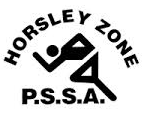 Summer PSSAOverall Champion School 2017FinalSummer PSSA Sport 2017 PremiersJunior Girls Newcombeball		SJP / Harrington St- JOINT Senior Girls Newcombeball		Harrington StJunior Boys Cricket			Harrington StSenior Boys Cricket			Fairfield WestJunior Boys T-Ball		Smithfield West / King Park- JOINTJunior Girls T-Ball		Smithfield / Smithfield West- JOINTSenior Girls League Tag			Fairfield WestSenior Boys League Tag			SJPSenior Girls Softball			Fairfield WestSenior Boys Softball			Fairfield WestJunior Girls AFL				Fairfield HeightsSenior Girls AFL				Cecil HillsRankSchoolGames WonGames PlayedOverall Win Percentage1SJP446865%2Fairfield West416464%3Smithfield West254063%4GPK386459%5Fairfield Heights357050%6Cecil Hills348043%7King Park235443%8Kemps Creek122843%9Cabramatta West163842%10Canley Heights276840%11Bossley Park256638%12Harrington St267037%13Smithfield246636%14William Stimson216632%15Prairievale125422%